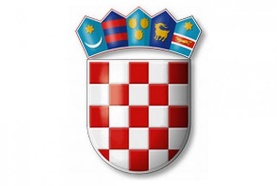 REPUBLIKA HRVATSKA			VARAŽDINSKA ŽUPANIJA                    			   OPĆINA VISOKO   OPĆINSKO VIJEĆEKLASA: 402-01/23-01/3URBROJ:2186-27-02-23-1    Visoko, 28.12.2023.                                                                                                                                                           Na temelju Članka 32. i 33.  Zakona o udrugama („Narodne novine“ broj 74/14, 70/17,98/19 i 151/22) i Članka 30. Statuta Općine Visoko (Službeni vjesnik Varaždinske županije» broj: 26/21) Općinsko vijeće Općine Visoko na sjednici održanoj 28.12.2023. godine, donosiPROGRAM JAVNIH POTREBA ZA FINANCIRANJE UDRUGA GRAĐANAI POLITIČKIH STRANAKA NA PODRUČJU OPĆINE VISOKO ZA 2024. GODINUČlanak 1. 	Program javnih potreba za financiranje udruga građana i političkih stranaka na području Općine Visoko u 2024. godini (u daljnjem tekstu: Program) ostvarivat će se putem  udruga građana i političkih stranaka .                                                                  Članak 2.            Za programe udruga građana  i političkih stranaka  planirana su sredstva u iznosu od 15.800,00 eura:         Članak 3.Sredstva iz Članka 2. ovog Programa korisnicima dodjeljivat će se udrugama temeljem prijave na javni poziv za financiranje programa i projekata koje provode udruge, osim onih sredstava koja su propisana Zakonskim propisima kao obveza.  Članak 4.            Realizacija ovog Programa vršiti će se tijekom cijele kalendarske 2024. godine, a ostvarenje je ovisno o priljevu sredstava u Proračun Općine.                                                                    Članak 5.          Program je sastavni dio Proračuna Općine Visoko za 2024. godinu, a za njegovu realizaciju odgovoran je općinski načelnik. Općinski načelnik podnosi Izvješće o izvršenju ovog Programa općinskom vijeću istodobno sa podnošenjem Izvješća o izvršenju Proračuna.                                                                   Članak 6.            Korisnicima kojima su raspoređena sredstva temeljem prijave na javni poziv za financiranje programa i projekata koje provode udruge dužni su podnijeti izvješće Općini Visoko najkasnije do 28. veljače 2025. godine.                                                                   Članak 7.           Ovaj Program stupa na snagu osmog dana od dana objave u Službenom vjesniku Varaždinske županije.                                                                                             PREDSJEDNIK                                                                                                                                                                                                                                                                           Općinskog vijeća                                                                                                           Ivan HadrovićPozicija u Pror.AktivnostOPIS POZICIJAPlan za 2024.g u €381TEKUĆE DONACIJE UDRUGAMA GRAĐANA I POLITIČKIM. STRANKAMA  15.800,00 381181A100801Crveni križ Novi Marof 1.500,00    381140A100801Političke stranke  1.800,00381199A100801 Ostale tekuće donacije  12.500,00